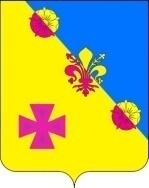 АДМИНИСТРАЦИЯКУХАРИВСКОГО СЕЛЬСКОГО ПОСЕЛЕНИЯ ЕЙСКОГО РАЙОНА	П О С Т А Н О В Л Е Н И Еот 14.02.2019г. 	    						                    №  17с.КухаривкаО внесении изменений в постановление администрации Кухаривского сельского поселения Ейского района от 4 апреля 2017 года № 25 «Об утверждении перечня муниципальных, предоставляемых в многофункциональном центре»В соответствии с протоколом заседания комиссии при администрации Краснодарского края  по повышению качества и доступности государственных и муниципальных услуг и организации межведомственного взаимодействия в Краснодарском крае от 12 декабря 2018 года, Уставом Кухаривского сельского поселения Ейского района  п о с т а н о в л я ю:1. Внести изменения в постановление администрации Кухаривского сельского поселения Ейского района от 4 апреля 2017 года № 25 «Об утверждении перечня муниципальных услуг, предоставляемых в многофункциональном центре», изложив Приложение в новой редакции (прилагается).	2. Общему отделу  администрации Кухаривского сельского поселения Ейского района (Гришина) разместить настоящее постановление на официальном сайте администрации Кухаривского сельского поселения Ейского района в информационно-телекоммуникационной сети "Интернет".	3. Постановление вступает в силу со дня его подписания.Глава Кухаривского сельского поселенияЕйского район								      Н. А. Григоренко								   ПРИЛОЖЕНИЕ						УТВЕРЖДЕН						постановлением администрации						Кухаривского сельского поселения							Ейского района							от 14.02.2019г. № 17						«ПРИЛОЖЕНИЕ						УТВЕРЖДЕН						постановлением администрации						Кухаривского сельского поселения						Ейского района						от 04.04.2017 г. № 25»						(в редакции постановления администрации						Кухаривского сельского поселения								    Ейского района						от                                   г. № _____)ПЕРЕЧЕНЬ муниципальных услуг, предоставление которых осуществляется по принципу «одного окна», в многофункциональном центреЮрист  администрацииКухаривского сельского поселения					        Н.Н.Захарченко№ п/пНаименование муниципальной услуги, функции1Выдача порубочного билета на территории муниципального образования2Выдача разрешений на вступление в брак  лицам, достигшим возраста шестнадцати лет3Предоставление выписки из похозяйственной книги4Предоставление копий правовых актов администрации муниципального образования5Выдача разрешения (ордера) на проведение земляных работ на территории общего пользования 6Согласование проведения работ в технических и охранных зонах 